Zet nu op de volgende bladzijde een punt op de plek van de door jou gegeven punten. (op de lijn)Het volgende schema kun je pas invullen tijdens de nabespreking: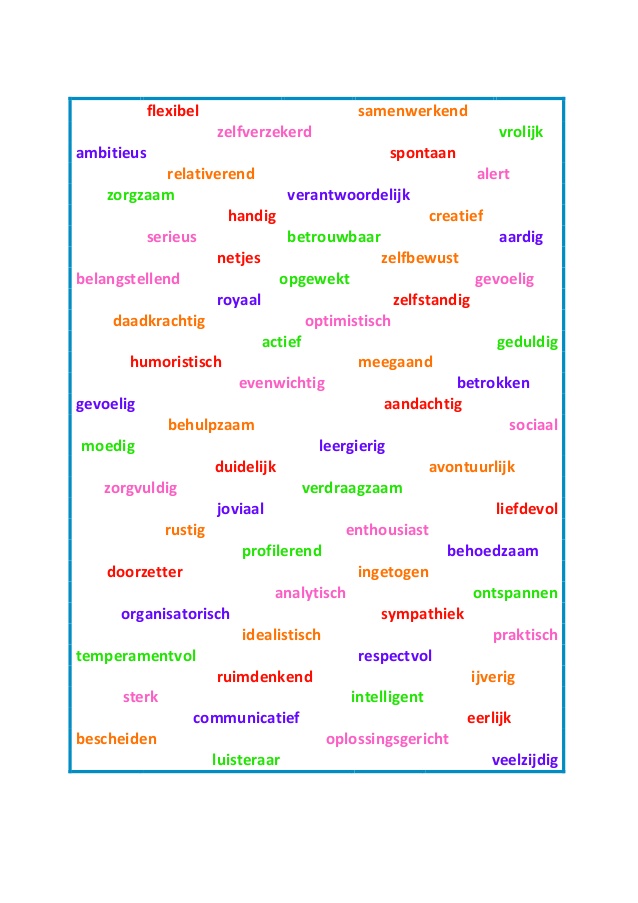         Ik heb dit formulier naar waarheid, eer en geweten ingevuld:Handtekening:_______________________________________________Naam:Naam:Doel:Doel:Inzicht krijgen en zoeken naar oplossingen in conflictsituaties of onbegrepen gedragInzicht krijgen en zoeken naar oplossingen in conflictsituaties of onbegrepen gedragInzicht krijgen en zoeken naar oplossingen in conflictsituaties of onbegrepen gedragInzicht krijgen en zoeken naar oplossingen in conflictsituaties of onbegrepen gedragInzicht krijgen en zoeken naar oplossingen in conflictsituaties of onbegrepen gedragInzicht krijgen en zoeken naar oplossingen in conflictsituaties of onbegrepen gedragInzicht krijgen en zoeken naar oplossingen in conflictsituaties of onbegrepen gedragPersoonlijke aanvulling (doel)Persoonlijke aanvulling (doel)Opdrachten: In stilte en individueel!!Opdrachten: In stilte en individueel!!Opdrachten: In stilte en individueel!!Opdrachten: In stilte en individueel!!Opdrachten: In stilte en individueel!!Opdrachten: In stilte en individueel!!Opdrachten: In stilte en individueel!!Opdrachten: In stilte en individueel!!Opdrachten: In stilte en individueel!!1Geef zo uitgebreid / duidelijk mogelijk antwoord op de volgende vragen:Wat is volgens jou de reden dat je hier nu bent?Wat zou voor jou een mooie opbrengst zijn na vanmiddag?Geef zo uitgebreid / duidelijk mogelijk antwoord op de volgende vragen:Wat is volgens jou de reden dat je hier nu bent?Wat zou voor jou een mooie opbrengst zijn na vanmiddag?Geef zo uitgebreid / duidelijk mogelijk antwoord op de volgende vragen:Wat is volgens jou de reden dat je hier nu bent?Wat zou voor jou een mooie opbrengst zijn na vanmiddag?Geef zo uitgebreid / duidelijk mogelijk antwoord op de volgende vragen:Wat is volgens jou de reden dat je hier nu bent?Wat zou voor jou een mooie opbrengst zijn na vanmiddag?Geef zo uitgebreid / duidelijk mogelijk antwoord op de volgende vragen:Wat is volgens jou de reden dat je hier nu bent?Wat zou voor jou een mooie opbrengst zijn na vanmiddag?Geef zo uitgebreid / duidelijk mogelijk antwoord op de volgende vragen:Wat is volgens jou de reden dat je hier nu bent?Wat zou voor jou een mooie opbrengst zijn na vanmiddag?Geef zo uitgebreid / duidelijk mogelijk antwoord op de volgende vragen:Wat is volgens jou de reden dat je hier nu bent?Wat zou voor jou een mooie opbrengst zijn na vanmiddag?Geef zo uitgebreid / duidelijk mogelijk antwoord op de volgende vragen:Wat is volgens jou de reden dat je hier nu bent?Wat zou voor jou een mooie opbrengst zijn na vanmiddag?2Geef de volgende uitspraken cijfers, hoe belangrijk ze voor je zijn. Je mag in het totaal niet meer of minder dan 20 punten geven en iedere uitspraak krijgt minstens 1 punt. Bij 5 punten vind je het dus heel belangrijk en bij 1 niet.Geef de volgende uitspraken cijfers, hoe belangrijk ze voor je zijn. Je mag in het totaal niet meer of minder dan 20 punten geven en iedere uitspraak krijgt minstens 1 punt. Bij 5 punten vind je het dus heel belangrijk en bij 1 niet.Geef de volgende uitspraken cijfers, hoe belangrijk ze voor je zijn. Je mag in het totaal niet meer of minder dan 20 punten geven en iedere uitspraak krijgt minstens 1 punt. Bij 5 punten vind je het dus heel belangrijk en bij 1 niet.Geef de volgende uitspraken cijfers, hoe belangrijk ze voor je zijn. Je mag in het totaal niet meer of minder dan 20 punten geven en iedere uitspraak krijgt minstens 1 punt. Bij 5 punten vind je het dus heel belangrijk en bij 1 niet.Geef de volgende uitspraken cijfers, hoe belangrijk ze voor je zijn. Je mag in het totaal niet meer of minder dan 20 punten geven en iedere uitspraak krijgt minstens 1 punt. Bij 5 punten vind je het dus heel belangrijk en bij 1 niet.Geef de volgende uitspraken cijfers, hoe belangrijk ze voor je zijn. Je mag in het totaal niet meer of minder dan 20 punten geven en iedere uitspraak krijgt minstens 1 punt. Bij 5 punten vind je het dus heel belangrijk en bij 1 niet.Geef de volgende uitspraken cijfers, hoe belangrijk ze voor je zijn. Je mag in het totaal niet meer of minder dan 20 punten geven en iedere uitspraak krijgt minstens 1 punt. Bij 5 punten vind je het dus heel belangrijk en bij 1 niet.Geef de volgende uitspraken cijfers, hoe belangrijk ze voor je zijn. Je mag in het totaal niet meer of minder dan 20 punten geven en iedere uitspraak krijgt minstens 1 punt. Bij 5 punten vind je het dus heel belangrijk en bij 1 niet.Leerlingen mogen  en kunnen bepalen wat en hoe ze leren.                                                                   Leerlingen mogen  en kunnen bepalen wat en hoe ze leren.                                                                   12345Leerlingen hebben duidelijke afspraken en regels nodigLeerlingen hebben duidelijke afspraken en regels nodig12345Het is belangrijk dat leerlingen zichzelf kunnen zijn op schoolHet is belangrijk dat leerlingen zichzelf kunnen zijn op school12345Leerlingen leren het best als ze vrijheid voelenLeerlingen leren het best als ze vrijheid voelen12345Leerlingen hebben het nodig dat ze duidelijk weten wat er van hen verwacht wordtLeerlingen hebben het nodig dat ze duidelijk weten wat er van hen verwacht wordt12345Leerlingen hebben het nodig dat er rechtvaardig beoordeeld wordt (ook op gedrag)Leerlingen hebben het nodig dat er rechtvaardig beoordeeld wordt (ook op gedrag)12345Leerlingen hebben het nodig altijd positief benaderd te wordenLeerlingen hebben het nodig altijd positief benaderd te worden12345Leerlingen hebben duidelijke / voorspelbare consequenties nodig.Leerlingen hebben duidelijke / voorspelbare consequenties nodig.12345Sociale kaartMaak in het vak hieronder een schematische tekening, waarin je alle mensen die belangrijk voor je zijn een plekje geeft (een rondje is een persoon).Begin met een cirkel van jezelf. Zet bij de cirkels de namen en hun rol erbij. Mensen die heel dicht bij je staan teken je dichterbij en mensen die wat verder weg staan verder weg. Zet bij mensen die positief belangrijk zijn een + en bij mensen die negatief belangrijk zijn een - . Breidt het schema steeds verder uit.Plaats in de tekening ook al je coaches en je klasgenotenGeef op de lijnen hieronder aan hoe je jezelf ziet en hoe je denkt dat je coaches en klasgenoten je zien. Zet een streepje ergens tussen de 1 en de 10, waarbij 10 helemaal mee eens betekentGeef op de lijnen hieronder aan hoe je jezelf ziet en hoe je denkt dat je coaches en klasgenoten je zien. Zet een streepje ergens tussen de 1 en de 10, waarbij 10 helemaal mee eens betekentIk ben betrouwbaarIk:1___________________________.____________________________10Coaches:1___________________________.____________________________10Klasgenoten:1___________________________.____________________________10Ik ben behulpzaamIk:1___________________________.____________________________10Coaches1___________________________.____________________________10Klasgenoten1___________________________.____________________________10Ik heb humorIk:1___________________________.____________________________10`Coaches:1___________________________.____________________________10Klasgenoten1___________________________.____________________________10Ik kan goed luisterenIk1___________________________.____________________________10Coaches1___________________________.____________________________10Klasgenoten1___________________________.____________________________10Welke redenen om ’s morgens naar school te gaan kloppen voor jou?Welke redenen om ’s morgens naar school te gaan kloppen voor jou?Welke redenen om ’s morgens naar school te gaan kloppen voor jou?WelNietOm mijn vrienden te treffenOm plezier te makenOm iets nieuws te lerenOm slimmer te wordenOm mezelf te laten zienOm anderen te vervelenOm mijn diploma te halenOm niets te missen Om te laten zien wat ik kanOm contacten te leggenSchrijf hieronder 3 belangrijke waarden die jouw ouders je mee willen geven. (Wat denk jij dat je ouders het belangrijkst vinden?)Ouders:En wat vind je daar zelf van?Ouders:En wat vind je daar zelf van?Ouders: En wat vind je daar zelf van?Bekijk de eigenschappen op de volgende bladzijde.Bedenk welke 5 eigenschappen je zou wensen dat je coaches bij jou zouden plaatsen.Bekijk de eigenschappen op de volgende bladzijde.Bedenk welke 5 eigenschappen je zou wensen dat je coaches bij jou zouden plaatsen.12345